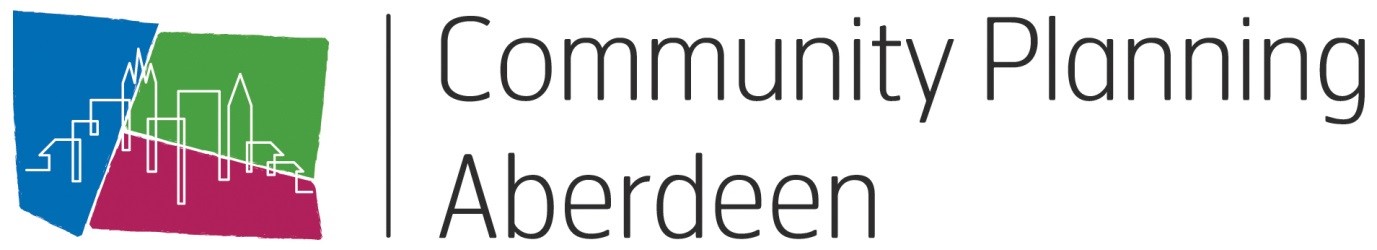 Tillydrone, Seaton and Woodside Priority Neighbourhood Partnership  Meeting 18th January 6.00pm, Tillydrone Community CampusA G E N D A Welcome and introductions						All Appointment of Chair							Paul TytlerMinutes from previous meeting 16th November 2022			ChairApproval ActionsMatters arising People’s Assemblies							Rachel SmithLocality Plan project updates 						Paul TytlerCommunity Ideas 							Graham DonaldCommunity Issues							AllFit Like Hubs 								Iona Mitchell / Jo AitkenProject UpdatesPartner Updates					AllAOCB For informationLink to Community Planning page Improvement Projects – Community Planning Aberdeen